MY MATH GOALS:
“I AIN’T AFRAID OF NO MATH”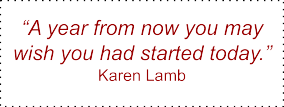 After completing this handout, post it somewhere you’ll see it every day. This will serve as a daily reminder to stay on track toward completing your goals for the year.ReflectionBiggest Success: List one highlight of last school year you are most proud of? Celebrate it!Biggest Failure:  Failures are wonderful opportunities for growth. Acknowledge them and learn. What would you do differently now? Did you learn any lessons?This Year’s GoalsA SMART goal is:Specific—Who/what/where/why/which?Measurable—How will I know when it is accomplished?Achievable—How realistic is the goal?Relevant—Does this seem worthwhile?Time bound—When will I reach this goal by?Goal #1Goal #2Goal #3Deadline:Deadline:Deadline:Reward:Reward:Reward:Completed: Completed: Completed: 